«Привлечение несовершеннолетних, состоящих на различных видах учета в спортивную, досуговую и культурную деятельность»	Комиссия по делам несовершеннолетних и защите их прав в составе председателя комиссии Чулановой Т.Ю., заместителя председателя Цабыбина А.С., ответственного секретаря Граняк Ю.Г.,  членов комиссии: Алёшиной А.В., Малякиной Т.Я., Слободянова Р.М., Исиповой Н.К., Петровой Л.А.	При участии помощника прокурора Ленинского района В.С. Гришина.	Приглашенные:	Эльзатинова Эльза Григорьевна - инспектор ПДН ОУУП и ПДН ОМВД России по Ленинскому району; 	Цыганкова Наталья Юрьевна - заведующая отделением психолого-педагогической помощи ГКУ СО «Ленинский ЦСОН». 	В открытом заседании заслушали информацию начальника отдела по социальной политике администрации Ленинского муниципального района Волгоградской области А.С. Цабыбина и начальника отдела образования администрации Ленинского муниципального района Волгоградской области Л.А. Петровой «Привлечение несовершеннолетних, состоящих на различных видах учета в спортивную, досуговую и культурную деятельность», УСТАНОВИЛА:	Работники учреждений культуры Ленинского муниципального района делают все возможное для создания положительного, привлекательного имиджа клубных учреждений, чтобы привлечь в его стены больше детей и подростков, предлагают детям определенную альтернативу праздному времяпровождению, являющемуся одной из предпосылок асоциального поведения. В качестве подобной альтернативы подростки вовлекаются в организацию и проведение массовых мероприятий, таких как театрализованных представления и развлекательные игровые программы, фестивали детского и молодежного творчества, народные праздники и другие. В учреждениях культуры такие мероприятия проходят для всех категорий детей и подростков, неделя их на «трудных» и «благополучных». 	Учреждения культуры тесно взаимодействуют с работниками образовательных и медицинских учреждений, правоохранительных органов, администрациями сельских поселений, отделом по социальной политике, молодежными организациями. Во всех КДУ дети активно вовлекаются в клубные формирования, участвуют в различных мероприятиях, районных конкурсах, фестивалях, и прежде всего, привлекаются в мероприятия по профилактике негативных проявлений в обществе. Библиотекари ЦКД вовлекают детей и подростков, склонных к правонарушениям, в библиотечные мероприятия. Ведется работа по привлечению несовершеннолетних к чтению книг. Например, в Заплавненской библиотеки была организована выставка книг, на которой были представлены лучшие произведения детских писателей: М.Твен «Приключения Тома Сойера», «Что может быть лучше, чем с книгой общение!», С.Малахов «Стихи, сказки, басни», А.Фраерман «Дикая собака Динго», В.Троепольский «Белый Бим - черное ухо» и др., в Колобовском ЦКД тренер детской спортивной школы JI.В.Антонова провела урок здоровья «Будь здоровым, сильным, смелым» с целью формирования у подростков интереса к физической культуре. В Покровской библиотеке оформлена книжная выставка «Поговори со мною, мама» в Бахтияровской библиотеке проводилась выставка детских рисунков «Мама глазами детей» с целью развития творческих способностей детей. Также были проведены беседы, литературные часы на темы: «Прочитал сам - поделись с другом» (Степновская бибилиотека), «Чудо, имя которому - Книга» (Ильичевская библиотека), «Вместе с книгами - к новым знаниям» (Рассветинская библиотека).	В Колобовском ЦКД для детей, находящихся в социально-опасном положении провели квест-игру «Раскрой преступление». Для проведения данного мероприятия был привлечен отряд юноармейцев. В игре принимало участие 3 команды. Каждая команда (5-6 человек) должна была выбрать капитана и придумать название. Игра состояла из 2 частей: представление и конкурс. В первой части квест-игры ведущие представили следующие команды: «Сыщики», «Копы» и «Морские дьяволы». Конкурсная часть состоит из 4 заданий:	1. Угадай-ка - командам необходимо было разгадать кроссворд, в котором зашифрован тот, кто совершил преступление.	2. Соображай-ка	- командам необходимо было определить, к какому виду ответственности относится данное нарушение.	3. Узнавай-ка	- команды с помощью кодекса должны были найти нужную информацию.	4. Раскрывай-ка - команды должны были решить подлежит ли несовершеннолетний ответственности за данное нарушение и какой вид наказания возможен.	С удовольствием водить хороводы, читать стихи Деду Морозу и Снегурочке, а потом получать подарки - так проходит ежегодно проводимый в Ленинске праздник новогодней елки для ребят из многодетных и малообеспеченных семей, детей с одним родителем. Несколько лет назад появилась в Ленинске еще одна добрая традиция - проводить такую елку городским депутатском корпусом на личные средства. Состоялась она и в этом году. Работники культуры и самодеятельные артисты ДК «Октябрь» распахнули двери танцевального зала с лесной красавицей в центре. Помимо театрализованного представления «Как маленькая Баба Яга новый год встречала» маленьких зрителей жало много интересных сюрпризов, игр и развлечений.	В Покровском ЦКД работники учреждения провели круглые столы «Людям о людях» и «Семейные ценности» для семей, находящихся в социально - опасном положении. В мероприятии приняли участие 28 человек, в основном женщины, семьи которых находятся в трудном социальном положении. Специалист по библиотечному обслуживанию населения подготовила историческую справку о происхождении слова и понятия о семье. Далее участники круглого стола активно обсудили значение семьи в жизни каждого человека, поделились способами решения вопросов в воспитании детей, а также высказали свое мнение о семейных ценностях, что самое главное в семье, а что можно отодвинуть на второй план. Женщины поделились секретами любимых кулинарных блюд своих семей, семейными традициями, вспомнили пословицы и поговорки о семье, пожелали своим семьям благополучия. На круглый стол были приглашены специалист ГКУ СО «Ленинская ЦСОН» Трофимова Т.Н., специалист по молодежной политики администрации Покровского сельского поселения Ильменская О.А., отец Георгий и местная поэтесса Кувакина А.К., которая прочитала стихи собственного сочинения и пожелала всем присутствующим семейного благополучия. Закончилось мероприятие чаепитием в дружественной обстановке.	В летний период учреждениями культуры была проведена большая работа по организации отдыха и досуга детей разных возрастных категорий, были проведены различные игровые и развлекательные программы.Отдел образования администрации Ленинского муниципального района сообщает, что  в образовательных организациях Ленинского муниципального района проводится регулярная и планомерная работа по вовлечению несовершеннолетних, состоящих на различных видах учёта, во внеурочную  спортивную, досуговую и культурную деятельность, в программы дополнительного образования. Выполняя задачу массового привлечения детей и подростков к систематическим занятиям физической культурой и спортом, в образовательных организациях проводятся спортивно-массовые мероприятия: первенство по настольному теннису, баскетболу, волейболу, пионерболу, шахматам и шашкам,  внутришкольные этапы «Президентских спортивных  игры, «Весёлые старты», дни здоровья. На базе школ действует 14 спортивных  клубных объединений по  волейболу, футболу, баскетболу, шахматам, легкой атлетике, настольному теннису,  прикладным видам спорта. Главной целью работы клубов является создание условий, способствующих патриотическому, физическому, интеллектуальному и духовному развитию личности юного гражданина России, его лидерских качеств.  350 учащихся посещают  секции по тяжёлой атлетике, спортивной акробатике, борьбе ДЗЮДО, хоккею, футболу, волейболу, гиревому спорту.Одним из ключевых направлений образовательного процесса в районе является патриотическое воспитание подрастающего поколения. Воспитание здоровых и патриотически-настроенных граждан, знающих и уважающих прошлое и настоящее своей великой Родины, готовых приносить ей реальную пользу - основная задача педагогов, работающих по направлению военной и спортивной подготовки. Данная работа ведется в тесном взаимодействии с субъектами системы профилактики, штабом детско-юношеского военно-патриотического движения «Юнармия». На базе 6 образовательных организаций Ленинского муниципального района действует объединение «Юнармия» (МКОУ «Ленинская СОШ №1», МКОУ «Ленинская СОШ №3», МКОУ Царевская СОШ, МКОУ «Колобовская СОШ», МКОУ «Степновская СОШ», МКОУ «Маляевская СОШ»). Всего 169 юнармейцев.С целью вовлечения детей, состоящих на всех видах учёта, в посильную и интересную деятельность, в образовательных организациях организованы  кружки  различной направленности. В рамках проекта «Успех каждого ребёнка» в Ленинском муниципальном районе ведется работа по обеспечению равного доступа детей к актуальным и востребованным программам дополнительного образования, выявлению талантов каждого ребенка и ранней профориентации обучающихся. В Ленинском муниципальном районе в проекте участвуют 24 образовательных организации, из них 14 общеобразовательные школы, 7 учреждений дошкольного образования, 2 учреждения дополнительного образования.        	Такое многообразие воспитательной деятельности способствует активному полезному проведению досуга, формированию законопослушного поведения, привлекает внимание обучающихся к социально полезной продуктивной деятельности, которая  формирует потребность в творческом познании, социальную ответственность. Ежегодно, число несовершеннолетних подучетной категории, вовлеченных в различные виды кружковой  деятельности составляет не менее  94 %.     ПОСТАНОВЛЯЕТ:Информацию начальника отдела по социальной политике администрации Ленинского муниципального района Волгоградской области А.С. Цабыбина и начальника отдела образования администрации Ленинского муниципального района Волгоградской области Л.А. Петровой  «Привлечение несовершеннолетних, состоящих на различных видах учета в спортивную, досуговую и культурную деятельность» принять к сведению.Контроль за исполнением настоящего постановления оставляю за собой.		Постановление комиссии может быть обжаловано в течение десяти суток со дня вручения или получения копии постановления в судебном порядке. По истечению этого срока не обжалованное и не опротестованное постановление вступает в законную силу.	Постановление принято большинством голосов.Председатель комиссии                                                              Т.Ю. ЧулановаОтветственный секретарь комиссии                                          Ю.Г. Граняк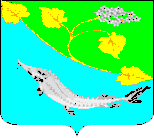 КОМИССИЯ ПО ДЕЛАМ НЕСОВЕРШЕННОЛЕТНИХ И ЗАЩИТЕ ИХ ПРАВ ЛЕНИНСКОГО МУНИЦИПАЛЬНОГО РАЙОНА ВОЛГОГРАДСКОЙ ОБЛАСТИКОМИССИЯ ПО ДЕЛАМ НЕСОВЕРШЕННОЛЕТНИХ И ЗАЩИТЕ ИХ ПРАВ ЛЕНИНСКОГО МУНИЦИПАЛЬНОГО РАЙОНА ВОЛГОГРАДСКОЙ ОБЛАСТИКОМИССИЯ ПО ДЕЛАМ НЕСОВЕРШЕННОЛЕТНИХ И ЗАЩИТЕ ИХ ПРАВ ЛЕНИНСКОГО МУНИЦИПАЛЬНОГО РАЙОНА ВОЛГОГРАДСКОЙ ОБЛАСТИКОМИССИЯ ПО ДЕЛАМ НЕСОВЕРШЕННОЛЕТНИХ И ЗАЩИТЕ ИХ ПРАВ ЛЕНИНСКОГО МУНИЦИПАЛЬНОГО РАЙОНА ВОЛГОГРАДСКОЙ ОБЛАСТИПОСТАНОВЛЕНИЕПОСТАНОВЛЕНИЕПОСТАНОВЛЕНИЕПОСТАНОВЛЕНИЕ11 ноября 2021 №25/9Администрация       Ленинскогомуниципального района